  Governors’ Organisation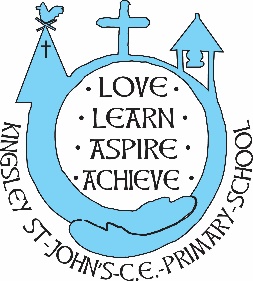 Meetings Admin 			6th September Academy 		28th September HTPM 			15th November 		March reviewPremises 		5th October	 	18th Jan		10th MayQEC			19th October 		25th Jan		14th June	 FGBM 			8rd November 		7th Feb		20th June	Finance and Personnel 	17th October 		 Area of responsibility  GovernorsInformation Chair Full governors decision Vice Chair Ron Iveson Full governors decision Premises Committee Chair – Kira BruceJuliaPam Includes Aided School Building consultant and school bursarFinance and Personnel Committee including Pay Chair – Bruce/Rachel Hilary KiraIncludes pay panel + new foundation governor roleQuality of Education and Community Chair – MelHilary Pam Lisa EJayLisa R SG – School SENCOFuture planning committee Chair – Jenny Co-opt parents to this to support marketing and pupil numbers etc!Complaints panel Hilary, Pam, Kira Ron in reserveHTPM Panel Kira FayleHilary Merrington Ron Iveson Susan Walters – external SIPSafeguarding GovernorLisa Easton Admissions GovernorAttendance GovernorLisa Easton Health and Safety GovernorJulia PryorSEND GovernorHilary Merrington Headteacher welfare Hilary and KiraEco and Global governorRon IvesonJanuary Hilary February JayMarch Lisa E tbcApril Ron May tbcJune KiraJuly MelSeptember JennyOctober BruceNovember Pam December Julia Class 1 linkKira Class 2 link Jay Tierney Class 3 linkPam OwensClass 4 linkJulia Pryor 